专家库专家信息登记申请表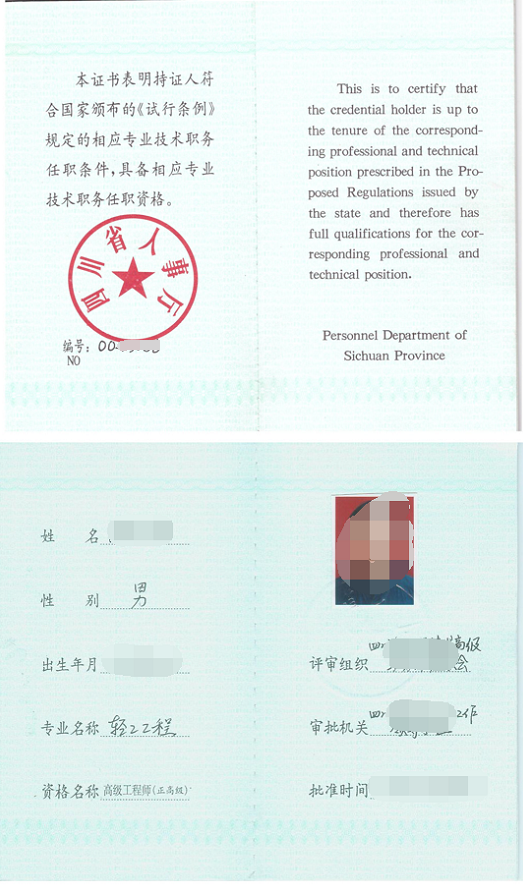 姓名性别出生年月最高学历职称专业身份证号码联系电话现工作单位通信地址已参与评审的项目工作业绩申请人声明本人申请中级职称评审专家资格，愿意以独立身份参与评审工作，声明在登记表所填信息真实、完整。申请人签名：年月日本人申请中级职称评审专家资格，愿意以独立身份参与评审工作，声明在登记表所填信息真实、完整。申请人签名：年月日本人申请中级职称评审专家资格，愿意以独立身份参与评审工作，声明在登记表所填信息真实、完整。申请人签名：年月日